Уполномоченное лицо в структуре муниципального района Пестравский Самарской области по развитию инвестиционной деятельности(решение Собрания представителей м.р. Пестравский № 42 от 29.01.2021)заместитель Главы муниципального района Пестравский по экономике, инвестициям и потребительскому рынку:Смирнова Светлана Валентиновнател. 8(84674)21844e-mail: s.smirnova@pestravsky.ruАДМИНИСТРАЦИЯ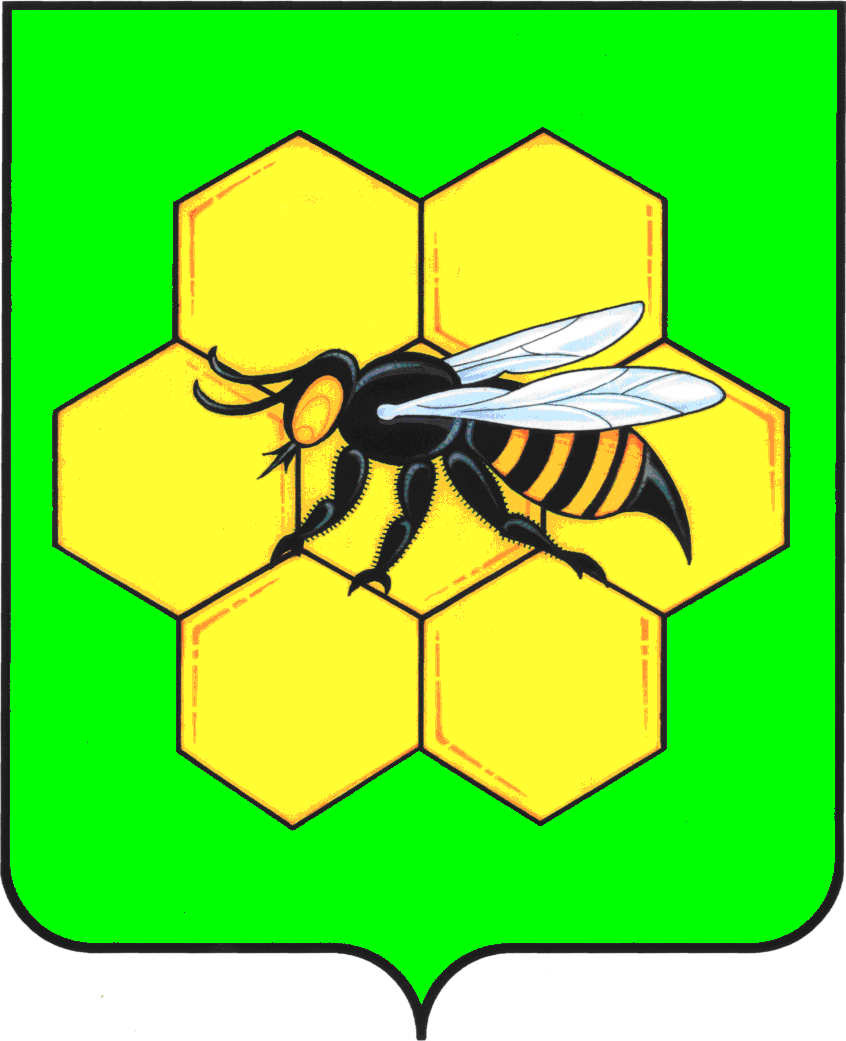 МУНИЦИПАЛЬНОГО РАЙОНАПЕСТРАВСКИЙСАМАРСКОЙ ОБЛАСТИ